УКРАЇНАЧЕРНІВЕЦЬКА ОБЛАСНА ДЕРЖАВНА АДМІНІСТРАЦІЯЧЕРНІВЕЦЬКА ОБЛАСНА ВІЙСЬКОВА АДМІНІСТРАЦІЯ         ДЕПАРТАМЕНТ ОСВІТИ І НАУКИвул. М.Грушевського, . Чернівці, 58002, тел. (0372)55-29-66, факс 57-32-84,  Е-mail: doncv@ukr.net Код ЄДРПОУ 39301337 від   10.11.2022р.  №01-34/2015Керівникам органів управління освітою територіальних громад, директорам ЦПРПП Щодо програми підвищеннякваліфікації учителів англійської мовиШановні колеги! 	Департамент освіти і науки Чернівецької обласної військової адміністрації інформує, що відповідно до листа Міністерства освіти і науки України від 28.10.2022 №1/12809-22 «Щодо програми підвищення кваліфікації учителів англійської мови», 26-28 листопада 2022 року у м. Варшава Британська Рада в Україні планує проведення першого тренінгового курсу Британської Ради «Викладання та навчання у важкі часи» для учителів англійської мови, які вимушено тимчасово переміщені в інші регіони України або навчають тимчасово переміщених учнів. Список учасників додається. Цей захід проводиться у рамках глобальної програми Британської Ради в Україні «Language for Resilience».  	Також інформуємо, що розпочато відбір 150 учителів англійської мови на другий тренінг у рамках програми, який буде проведено 01- 03 грудня 2022 року. Пріоритет участі надається переміщеним учителям та тим, хто працює з тимчасово переміщеними дітьми. Британська Рада покриває вартість навчання, проїзду та проживання, а також забезпечує харчування учасників під час проведення заходу. У разі виникнення питань та за додатковою інформацією просимо звертатися до Світлани Куриш, завідувача НМЦ ІППОЧО svitlanakurysh@gmail.com З повагоюВ.о. директора Департаменту					Вадим КОМОВ              Куриш С.М.0509568211Додатокдо листа ДОНвід   10.11.2022р.  №01-34/2015СПИСОКучасників тренінгового курсу «Викладання та навчання у важкі часи»у рамках глобальної програми Британської Ради «Language for Resilience»26-28 листопада 2022 року№Прізвище, ім’яНазва закладуНаселений пункт1Куриш   Світлана МихайлівнаІнститут післядипломної педагогічної освітиЧернівецької областіЧернівці2Андрущак АлісаБабинська ЗОШ І-ІІІ ст. Дністровського районуБабин, 3Маковей ТетянаЗагальноосвітня школа І-ІІІ ст. с.ВашківціВашківці, Вижницький р-н4Гальчук НадіяВеликокучурівський ЗЗСО I-III ступенів ім. Володимира Бузенка, Великокучурівська ТГВеликий Кучурів5Попович ОленаВижницький ЗЗСО І-ІІІ ступенів імені Юрія ФедьковичаВижниця6Олійник ГалинаВижницький ЗЗСО І-ІІІ ступенів імені Юрія ФедьковичаВижниця7Заєць АсяЧорногузівська загальноосвітня школа І-ІІІ ступенів Вижницької міської радиВижниця8Панасенко МаріяВижницький заклад загальної середньої освіти І-ІІІ ступенів імені Юрія ФедьковичаВижниця9Сенчук НадіяВижницька гімназія Вижницької районної радиВижниця10Заяць ВіраГлибоцька гімназія Глибоцької міської радиГлибока11Шевчук АллаГлибоцька гімназія Глибоцької міської радиГлибока12Писарук ГалинаГлибоцька гімназія Глибоцької міської радиГлибока13Бегеревич Мар'янаГодилівський НВК Великокучурівської сільської ради Сторожинецького районуГодилів14Маковійчук АнтонінаІспаський ЗЗСО І-ІІІ ступенів імені Миколи Марфієвича Іспас15Волощук АлінаКіцманський ЗЗСО І-ІІІ ступенів "Кіцманський ліцей"Кіцманської ТГКіцмань16Пінтя ТетянаОпорний заклад освіти "Клішковецький заклад загальної середньої освіти І-ІІІ ступенів" Клішковецької сільської ради Дністровського районуКлішківці17Шпетко ОленаМамаївський ЗЗСО І-ІІІ ст. Мамаївської ТГМамаївці18Кіцул ТетянаОшихлібський заклад загальної середньої освіти І-ІІІ ступенів Кіцманської міської радиОшихліби19Гресько АльонаПанківський НВК Сторожинецької ТГПанка20Руснак ОльгаПанківський НВК Сторожинецької ТГПанка21Мукомел ЛюдмилаСлобідський ліцей Новоселицької міської ради Чернівецького районуСлобода22Паладійчук ЮліяОпорний заклад Сторожинецький ліцей Сторожинецької міської ради Чернівецького району Чернівецької областіСторожинець23Косован УлянаЧерешенський заклад загальної середньої освіти І-ІІІ ст. Вижницької районної радиЧерешенька24Малько ХристинаЧернівецький ліцей №3 медичного профілю Чернівецької міської ради Чернівці25Белова ЮліяЧернівецький ліцей №9 Чернівецької міської радиЧернівці26Тимчук АлінаЧернівецький ліцей №9 Чернівецької міської радиЧернівці27Кузьміна ОленаЧернівецький ліцей №7 Чернівецької міської радиЧернівці28Недужко ЛідіяЛіцей №12 "Ювілейний" Чернівецької міської радиЧернівці29Бобровська ЮліяЧернівецька ЗОШ І-ІІІ ступенів №16 Чернівецької міської радиЧернівці30Димуряк ЮліяЧернівецька ЗОШ І-ІІІ ступенів №33 Чернівецької міської радиЧернівці31Андрієць ОльгаТисовецький заклад загальної середньої освіти І-ІІ ступенів імені Анни Дущак Великокучурівської сільської радиЧернівці32Колодрівська НаталкаЧернівецька ЗОШ І-ІІІ ступенів №4 Чернівецької міської радиЧернівці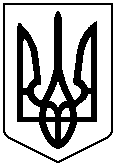 